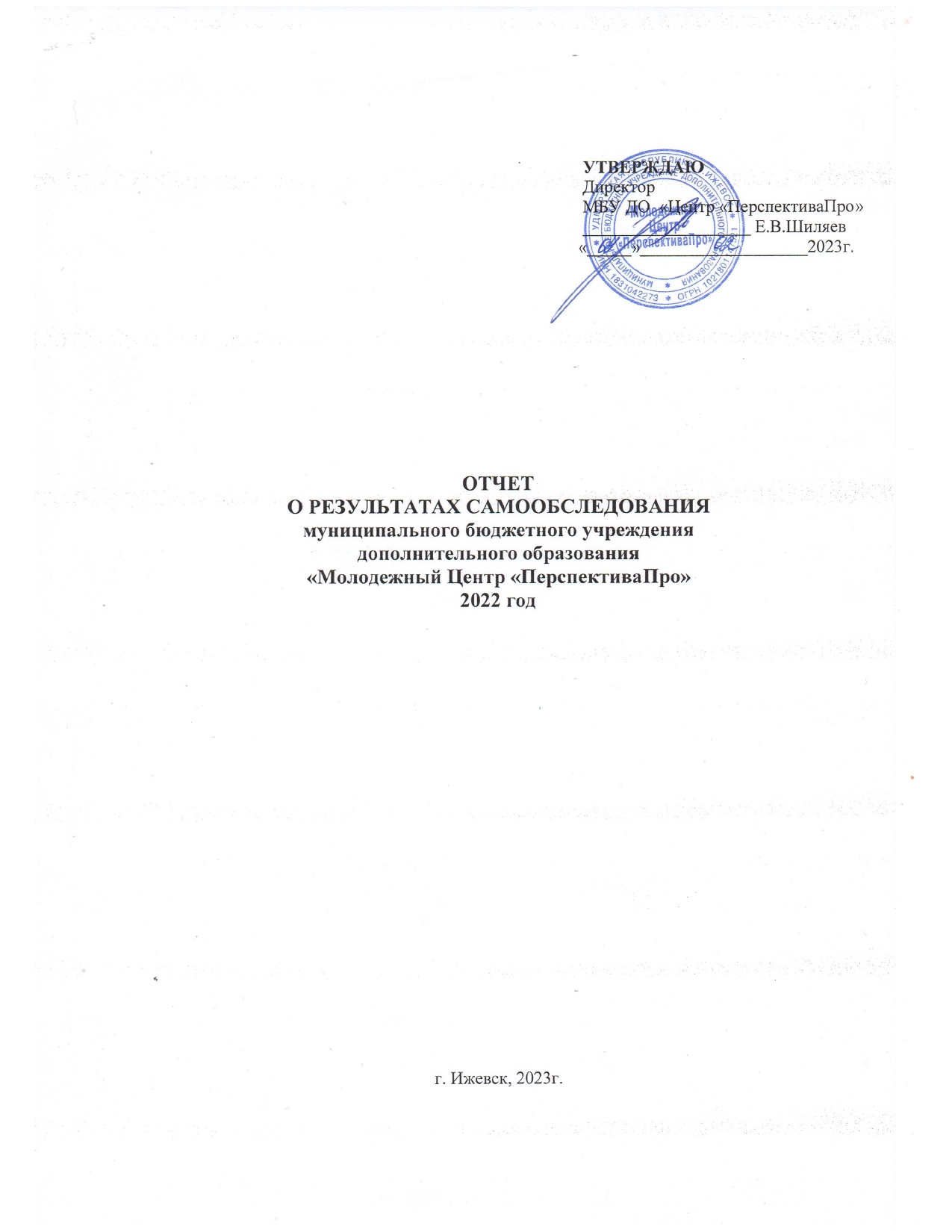 Введение.Процедура самообследования МБУ ДО «Центр «ПерспективаПро» проводится в соответствии с Федеральным законом от 29 декабря 2012г. №273-ФЗ «Об образовании в Российской Федерации», Приказом Министерства образования и науки  РФ от 14 июня 2013 года №462 «Порядок проведения самообследования образовательной организации» и Приказа Министерства образования и науки РФ от 14 декабря 2017г. №1218  «О внесении изменений в Порядок проведения самообследования образовательной организации, утвержденный приказом Министерства образования и науки Российской Федерации от 14 июня 2013г. №462»Раздел 1. Общие сведения.Полное наименование образовательного учреждения в соответствии с Уставом: Муниципальное бюджетное  учреждение дополнительного образования «Молодежный Центр «ПерспективаПро».Тип: Организация дополнительного образования.Организационно-правовая форма:  Муниципальное бюджетное  учреждение дополнительного образования. Учредитель: Администрация города Ижевска.Место нахождения:426008, Россия, Удмуртская Республика, г. Ижевск, ул. Кирова, 119.Адрес(а) осуществления образовательной деятельности: 426000, г.Ижевск, ул.К.Маркса,  263, 426000, г.Ижевск, ул.К.Маркса, 432,426000, г.Ижевск, ул.Пушкинская, 216. Телефон: 43-07-46, 72-32-84.Факс: 43-07-46.e-mail: perspectiva@izh.udmr.ru. Раздел 2. Организационно-правовое обеспечение деятельности образовательного учреждения.Устав: Постановление Администрации г. Ижевска № 346п от 17.12.2021г. «Об утверждении Устава муниципального бюджетного  учреждения дополнительного образования  «Молодежный Центр «ПерспективаПро» в новой редакции».ОГРН:Лист записи Единого государственного реестра юридического лица. В единый государственный реестр юридических лиц  в отношении юридического лица Муниципальное бюджетное учреждение дополнительного образования «Молодежный Центр «ПерспективаПро» основной государственный номер (ОГРН) 1021801147521  внесена запись о государственной регистрации изменений в учредительных документах юридического лица 17 января 2017 года за государственным номером (ГРН) 2171832047110.ИНН:Свидетельство о постановке на учет юридического лица в налоговом органе выдано Инспекцией МНС РФ  по Октябрьскому району г. Ижевска № 1831 , серия 18  № 002815570, ИНН 1831042273, КПП 183101001.Лицензия на осуществление образовательной деятельности: №18-85-00063 от 14.05.2021, выдана Министерством образования и науки Удмуртской Республики.  Раздел 3. Сведения о зданиях и помещениях для ведения образовательной деятельности и ресурсном обеспечении образовательного процесса.Форма владения зданиями и помещениями, реквизиты соответствующих документов: Муниципальная собственность, закреплена за учреждением на праве оперативного управления имуществом.ул. Карла Маркса, д.432 - свидетельство о государственной регистрации права 18 АА №52761. Акт передачи в оперативное управление основных средств (нежилые помещения) по состоянию на 01.10.2003г. Решение Управления имущественных отношений Администрации г. Ижевска Удмуртской Республики № 01-04у/1177 от 08.12.2003г. Ул. Карла Маркса,  д.263 - свидетельство о государственной регистрации права 18 АА 527693  от 27.04.2004 г. Акт передачи в оперативное управление основных средств (нежилые помещения) по состоянию на 01.10.2003г.Решение Управления имущественных отношений Администрации г. Ижевска Удмуртской Республики № 01-04у/1177 от 08.12.2003г. Ул. Пушкинская, д 216 - свидетельство о государственной регистрации права 18 АА 129413  от 01.12.2000 г. Акт передачи в оперативное управление основных средств (нежилые помещения) по состоянию на 31.12.1997г. Решение Управления имущественных отношений Администрации г. Ижевска Удмуртской Республики № 01-0иу/368 от 31.12.1997г. Общая площадь используемых зданий и помещений в рамках образовательной деятельности:ул. К. Маркса, 432 – 285,5 кв.м.ул. К. Маркса, 263- 117,8 кв.м.ул. Пушкинская, 216-242,2 кв.м.Заключение Федеральной службы по надзору в сфере защиты прав потребителей и благополучия человека на используемые здания и помещения (№,  дата выдачи):ул. К. Маркса, 432 - Санитарно-эпидемиологическое  заключение №18.УЦ.03.000.М.000173.10.11 от 21.10.11.ул. К.Маркса, 263 - Санитарно-эпидемиологическое  заключение №18.УЦ.03.000.М.000665.11.11 от 03.11.11.Ул. Пушкинская, д 216 - Санитарно-эпидемиологическое  заключение № 18.УЦ.03.000.М.000492.12.12 от 14.12. 12Заключение Управления надзорной деятельности  ГУ МЧС России по Удмуртской Республике используемые здания и помещения (№, дата выдачи):ул. К. Маркса, 432 – Заключение   № 434/26/27 о соответствии объекта защиты обязательным требованиям пожарной безопасности от 19.09.11г.ул. К.Маркса, 263 - Заключение   № 431/23/27 о соответствии объекта защиты обязательным требованиям пожарной безопасности 19.09.11г.Ул. Пушкинская, д 216- Заключение   № 75/4/27 о соответствии объекта защиты обязательным требованиям пожарной безопасности от 28.03.13г.Раздел 4. Анализ и оценка основных направлений образовательной деятельностиЦентр осуществляет свою деятельность в соответствии с предметом и целями деятельности, определенными законодательством и Уставом, путем выполнения работ, оказания услуг в сфере дополнительного образования, отрасли «Физическая культура, спорт и молодежная политика». 	В сфере реализации государственной молодежной политики учреждение  представляется  как активно развивающаяся досуговая и профилактическая  среда. В сфере дополнительного образования учреждение развивается как педагогическое пространство, индивидуализирующее обучение и воспитание, способствующее духовно-нравственному и физическому совершенствованию личности.Согласно Уставу п.2.2. основными видами деятельности Учреждения являются: -деятельность по реализации дополнительных общеобразовательных общеразвивающих программ в соответствии с Федеральным законом № 273-ФЗ «Об образовании в Российской Федерации»;- организация мероприятий в сфере молодежной политики, направленных на вовлечение молодежи в инновационную, предпринимательскую, добровольческую деятельность, а также  на развитие гражданской активности молодежи  и формирование здорового образа жизни.-организация клубной деятельности по месту жительства для работы с детьми и молодежью.По состоянию на 01 января 2023 года в Центре сложилась организационная структура, включающая следующие структурные подразделения, в которых ведется образовательная деятельность:клуб по месту жительства «Ника»,клуб по месту жительства «Карьера»,Штаб городских проектов «ЛИФТ».Содержание образования в Центре определяется образовательными программами, разрабатываемыми и реализуемыми Центром самостоятельно на основании следующих нормативных актов:Федерального закона «Об образовании в Российской Федерации» от 29.12.2012 г. № 273-ФЗ;Федерального закона от 31 июля 2020 г. № 304-ФЗ «О внесении изменений в Федеральный закон «Об образовании в Российской Федерации» по вопросам воспитания обучающихся»;Приказа Министерства образования и науки Российской Федерации от 09 ноября 2018 г. №196 «Порядок организации и осуществления образовательной деятельности по дополнительным общеобразовательным общеразвивающим программам»;Приказа Министерства просвещения Российской Федерации от 30.09.2020 № 533 «О внесении изменений в Порядок организации и осуществления образовательной деятельности по дополнительным общеобразовательным программам, утвержденный приказом Министерства просвещения Российской Федерации от 9 ноября 2018 г. № 196»;Постановления Главного государственного санитарного врача Российской Федерации от 28.09.2020 № 28 «Об утверждении санитарных правил СП 2.4. 3648- 20 «Санитарно-эпидемиологические требования к организациям воспитания и обучения, отдыха и оздоровления детей и молодежи».В МБУ ДО «Центр «ПерспективаПро» имеется полный перечень внутренних локальных актов, регламентирующих  основные направления деятельности Центра:Порядок оформления возникновения, изменения и прекращения образовательных  отношений между учреждением дополнительного образования и учащимися и (или) родителями (законными представителями) несовершеннолетних обучающихся.Положение о порядке приема, комплектования, отчисления, восстановления обучающихся.Положение по проектированию дополнительных общеобразовательных программ.Положение о рабочей программе к дополнительной общеобразовательной программе.Положение об обучении по индивидуальному учебному плану в рамках реализации дополнительной общеобразовательной общеразвивающей программы или адаптированной программы.Положение о промежуточной  и  итоговой аттестации учащихся и порядке их проведения.Положение о порядке посещения обучающимися по их выбору мероприятий, не предусмотренных учебным планом.Положение о ведении журнала учета работы объединения.Положение о соотношении учебной (преподавательской) и другой педагогической работыПоложение о правилах внутреннего распорядка учащихся.Положение о Комиссии по урегулированию споров между участниками образовательных отношений.Положение о Совете родителей.Положение о Совете учащихся.Порядок учета мнения совета обучающихся и совета родителей (законных представителей) при принятии локальных нормативных актов, затрагивающих интересы обучающихся, а также  при выборе меры дисциплинарного взыскания за совершение дисциплинарного поступка обучающимся.Положение о Педагогическом Совете.Положение о режиме работы клубов по месту жительства.Положение о контрольной деятельности.Положение об объединениях дополнительного образования.Положение о сайте МБУ ДО «Центр «ПерспективаПро».Положение об организации работы в актированные дни, а также в период карантина.Программа по пропаганде и обучению навыкам здорового образа жизни, требованиям охраны труда.Положение о порядке организации перевозок организованных групп детей.Положение об организации и осуществлении образовательной деятельности по программам профессионального обучения.Положение о системе оценки знаний, умений, навыков лиц, осваивающих программы профессионального обучения.Положение об итоговой аттестации обучающихся по программам профессионального обучения.Порядок заполнения, учета и выдачи свидетельств о профессиональном обучении и их дубликатов.Положение об антикоррупционной политике.Положение об оказании платных услуг.Положение о расследовании и учете несчастных случаев с обучающимися.Положение  о защите персональных данных.Положение об организации обучения детей с ограниченными возможностями здоровья. Положение об организации и проведении выходов воспитанников за пределы структурных подразделений.Положение об организации образовательного процесса с применением электронного обучения и дистанционных технологий.Положение об организации образовательного процесса в каникулярный период.Образовательный процесс в Центре ориентирован на получение учащимися дополнительного образования по следующим направленностям: -  социально-гуманитарная;-  техническая;-  художественная.Центр организует работу с учащимися в течение всего календарного года. Учебные занятия  могут проходить в любой день недели, включая воскресные дни и дни каникул в общеобразовательных школах. Занятия проводятся по расписанию, которое составляется с учетом возрастных особенностей и с учетом санитарно-гигиенических требований.  	Обучение проводится в форме учебных занятий в одновозрастных или разновозрастных творческих объединениях, которые организуются  ежегодно  на основании учета интересов  детей, подростков и молодежи,  потребностей семьи, образовательных учреждений. Каждый учащийся имеет право одновременно заниматься в нескольких объединениях,  менять их.       Расписание занятий составлено с учетом того, что они являются дополнительной нагрузкой к учебной работе учащихся, посещающих образовательные организации. Занятия начинаются не ранее 8.30, заканчиваются не позднее 20 часов (для детей и подростков), проводятся по гибкому графику. Между занятиями установлен 10-15 минутный перерыв для отдыха и проветривания помещений.На каждом этапе обучения педагогическая деятельность регламентируется дополнительной общеобразовательной программой по годам обучения, расписанием занятий, учебным планом. Обучение и воспитание ведется на русском языке. Форма обучения в Центре – очная.       На основании  Распоряжения Правительства Российской Федерации от 25 октября 2014 года N 2125-р «О Концепции создания единой федеральной межведомственной системы учета контингента обучающихся по основным образовательным программам и дополнительным общеобразовательным программам», приказа Министерства образования и науки Удмуртской Республики  от 03.06.2016 года «О вводе в эксплуатацию автоматизированной информационной системы «Электронное дополнительное образование, Приказа Управления образования «Об утверждении программы персонифицированного финансирования дополнительного образования  детей в муниципальном образовании  «Город Ижевск» №413 от 16.08.2018г., сбор персональных данных, запись на обучение  осуществляется в соответствии с  персонифицированным дополнительным образованием с помощью портала-навигатора. Зачисление обучающихся на дополнительные общеобразовательные (общеразвивающие) программы осуществляется  на основании заявления о зачислении. Заявитель предоставляет сведения о номере сертификата дополнительного образования. Заявитель может направить электронную заявку с использованием личного кабинета информационной системы персонифицированного дополнительного образования.Списочный состав объединений формируется педагогическими работниками в индивидуальном порядке при предъявлении учащимся или родителем сертификата.Зачисление на обучение оформляется приказом  учреждения.При приеме на обучение, Центр обязан ознакомить обучающихся (14-17 лет), родителей (законных представителей)  с настоящим Уставом, лицензией на право ведения образовательной деятельности, и другими документами, регламентирующими организацию образовательного процесса.Предельная недельная нагрузка учащихся устанавливается в соответствии с санитарно-эпидемиологическими правилами и нормативами СанПиН 2.4.4.1251-03 и определяется расписанием занятий, утвержденных директором.Единицей измерения учебного времени и основной формой организации учебного процесса в Центре является  занятие. Продолжительность одного занятия - 40 мин. Для детей дошкольного возраста –  20 минут (при реализации дополнительных общеобразовательных программ).Образовательная деятельность Центра осуществляется в процессе учебной работы и за ее пределами. Для ведения образовательного процесса и полного усвоения учащимися учебного материала в Центре в соответствии с образовательными программами и учебными планами установлены следующие виды обучения:-   групповые занятия;-   самостоятельная (домашняя работа) обучающегося;- контрольные мероприятия, предусмотренные контрольно-измерительными параметрами программ;- культурно-просветительские мероприятия (смотры, конкурсы, фестивали выставки и т.д.), организуемые Центром;-  культурно-досуговые мероприятия.Списочный состав объединений формируется педагогическими работниками на основании списков в Портале-навигаторе.Отчисление обучающихся может осуществляться:по желанию самих учащихся, родителей (законных представителей),в связи со сменой интересов,  места жительства обучающегося,в случаях систематических пропусков учебных занятий без уважительных причин (более месяца), в случае обнаружения медицинских противопоказаний для занятий данным видом деятельности в соответствии с Положением о  порядке   приема, комплектования, отчисления, восстановления  обучающихся.  Решение об отчислении учащегося оформляется приказом учреждения.Результат реализации дополнительной общеобразовательной программы рассматривается с точки зрения успешности решения обучающих, воспитательных, развивающих задач.Результат предусматривает: - при решении обучающих задач: выделение теоретического (что обучающийся должен знать) и практического (что обучающийся должен уметь) аспектов; - при решении воспитательных задач: выделение качеств характера личности воспитанника, формируемых в процессе освоения вида деятельности и нравственных ценностей, навыков поведения; - при решении развивающих задач: выделение линий развития учащегося в процессе освоения вида деятельности и основных показателей личностного развития.   Для определения уровня освоения образовательных программ педагоги Центра «ПерспективаПро» измеряют, отслеживают и оценивают результативность педагогической деятельности и разрабатывают  для каждой программы – в силу ее индивидуального характера свой пакет контрольно-измерительных, оценочных  параметров и  применяют промежуточный, тематический, итоговый контроль.Для оценки результативности педагогического труда используются такие методы, как:анкетирование;беседа;анализ результатов деятельности;наблюдение;анализ статистических данных;квалификационный экзамен;тестирование и т.д.   Мониторинг качества обучения учащихся проводится на основании «Положения об итоговой и промежуточной аттестации учащихся», критериев и показателей освоения программ. Анализ результатов прохождения воспитанниками аттестации позволяет установить уровень освоения программ. Выпускникам, прошедшим полный курс обучения  по дополнительным общеобразовательным программам выдаются  сертификаты о получении дополнительного образования. Количество  обучающихсяКоличество  группВозрастной составРаздел 5. Программное обеспечение образовательного процесса.	Педагогический коллектив предлагает  учащимся свободный выбор дополнительных общеобразовательных программ в соответствии с  их интересами, склонностями и способностями. По состоянию на 01 января 2023 года в Центре реализуются следующие образовательные программы:Художественная  направленностьСоциально-гуманитарная направленностьТехническая направленность Количество реализованных программРеализация программ по годам обученияПорядок утверждения образовательных программ, принятый в Центре:Педагог совместно с методистом, заместителем директора по УВР  разрабатывают образовательную программу, которую рассматривает педагогический совет, далее образовательная программа утверждается директором. К образовательной программе на группу и год обучения пишется рабочая программа, которая согласуется с заместителем директора по УВР и утверждается директором.Системность оценки освоения образовательных программ, принятая в учреждении:В Центре  разработана и действует своя система диагностики и мониторинга  (усвоения воспитанниками образовательных программ) образовательного пространства. Итоговая аттестация обучающихся в объединениях Центра рассматривается педагогическим  коллективом как неотъемлемая часть образовательного процесса, так как позволяет всем его участникам оценить реальную результативность их совместной образовательной  деятельности.Для приведения в систему процесса диагностики результатов образовательной деятельности Центра, разработан и принят к реализации локальный акт «Положение об итоговой и промежуточной  аттестации обучающихся». Данный документ определяет: цель и задачи аттестации, основные принципы, условия и сроки проведения, функции, основные параметры усвоения образовательных программ, систему оценивания, формы проведения итоговой и промежуточной  аттестации и форму отчётной документации. Раздел 6. Анализ кадрового педагогического составаКачество и результативность дополнительного образования  в определяющей степени зависят от кадрового потенциала, профессиональной и педагогической компетенции, творческой активности педагогических кадров.В учреждении сложился творческий коллектив, который отличается зрелостью, стабильностью и работоспособностью. Это является результатом целенаправленной деятельности администрации, которая направлена на усиление положительной мотивации и создание благоприятного климата в коллективе, а также создание условий для творческой работы педагогов, самообразования и повышения уровня квалификации.Численность и состав педагогических работниковДинамика качественных показателей педагогических кадров по уровню образованияКвалификационные характеристики Динамика распределения педагогов по стажуДинамика распределения педагогов по возрасту и гендерному составуДинамика роста квалификации  (педагогические кадры, обучившиеся на курсах повышения квалификации).Раздел 7. Методическое сопровождение образовательного процесса.Задачи методической работы:- программное и информационно - методическое обеспечение учебно-воспитательного процесса;-сопровождение культурно-массовых мероприятий клубного, городского, республиканского уровней;- содействие повышению профессионального мастерства педагогических кадров;- расширение социальных связей.Программное обеспечение работы Центра: Основные направления работы по программному обеспечению:·        изучение методических материалов по разработке дополнительных общеобразовательных программ, программ профессионального обучения, досуговых проектов и  программ  профилактической, профориентационной направленности;·        оказание методической помощи педагогам по корректировке и  созданию дополнительных общеобразовательных программ, программ профессионального обучения, положений по проведению мероприятий;·        составление методических пособий по разработке дополнительных общеобразовательных программ, проведению занятий.На данный момент в учреждении создан банк общеобразовательных программ, разработанных педагогами дополнительного образования;  ежегодно проводится мониторинг состояния программ Центра; консультации педагогов, работающих над созданием и внедрением программ. Организация повышения квалификации: организовано прохождение своевременного обучения на курсах педагогами; организован профессиональный обмен опытом (открытые занятия, мастер - классы, отчётные формы занятий).   По состоянию на 1 января 2022 года 1 педагогический работник  прошел курсы повышения квалификации..Аттестация  педагогов: аттестация педагогов проходит в соответствии с Положением о  проведении аттестации специалистов и руководящих работников  муниципальных учреждений г. Ижевска, подведомственных Управлению по делам молодёжи Администрации г. Ижевска; организована работа  аттестационной комиссии.По состоянию на 1 января 2022 года 5 педагогов дополнительного образования имеют высшие квалификационные категории и два педагога-организатора - первую.Аттестация обучающихся Центра: разработано и внедрено в учебный процесс Положение об итоговой  и промежуточной аттестации обучающихся; с педагогами ведется работа по разработке критериев оценки усвоения обучающимися учебного материала; проводится  методическое сопровождение промежуточной и итоговой аттестации обучающихся.		Рекламно-информационное обеспечение работы Центра: Особое внимание было уделено развитию информационного пространства Молодежного центра.Поддерживается  официальный  сайт Учреждения   в сети «Интернет» согласно требованиям к структуре официального сайта образовательной организации в информационно-телекоммуникационной сети "Интернет" и формату представления на нем информации (утв. приказом Федеральной службы по надзору в сфере образования и науки от 29 мая 2014 г. N 785), что позволило значительно увеличить количество информации о деятельности Учреждения в сети интернет. Наполняемость сайта новым контентом осуществляется оперативно. Раздел 8. Социально-психологическое сопровождение деятельности Центра. Одним из структурных подразделений Центра является «Отдел по профориентации, профилактике и содействию трудоустройству молодежи», который информирует  подростков и молодежь города Ижевска об актуальных вакансиях, поступивших от работодателей города, оказывает помощь в профессиональном самоопределении, проводит индивидуальные и групповые консультации психологической направленности, а также организует профилактические мероприятия. Социально-психологическое  сопровождение деятельности Центр осуществляют социальный педагог и педагог-психолог.В их задачи входит:- создание условий для успешной социализации детей и подростков, сохранения  физического и психологического здоровья; -пропаганда психолого-педагогических знаний среди педагогов, детей, родителей с целью повышения уровня психологической культуры и психологической компетентности всех участников образовательного процесса;- работа, направленная  на развитие личностного и творческого потенциала детей;- консультирование педагогов и родителей по проблемам воспитания и развития;- профилактика социальной дезадаптации, вредных привычек; - профориентация. Педагогом-психологом проводятся занятия по развитию коммуникативных навыков, развитию волевых качеств, самопознанию. Занятия проводятся в форме деловых игр, тренингов, индивидуальных, групповых занятий, бесед.Приоритетным направлением воспитательной работы  социального педагога является профилактика социальной дезадаптации, которая представляет собой комплексное социально-педагогическое явление, включающее в себя безнадзорность, склонность к правонарушениям, употреблению психоактивных веществ. Профилактическая работа в Центре объединяет все виды деятельности, направленные на формирование мотивации здорового образа жизни, активной жизненной позиции, профилактику вредных привычек, наркомании, суицида, укрепление психического здоровья, формирование нравственных, духовных и волевых качеств. Взаимодействие с семьёй осуществляется через проведение родительских собраний, лекториев, досуговых мероприятий,  целью которых является создание условий для проведения содержательного досуга детей и родителей, укрепление детско-родительских отношений. Социально-психологическое сопровождение осуществлялось в рамках реализации городских проектов «Поговорим о главном», «Семья сегодня и завтра»  для подростков, обучающихся в общеобразовательных и средне-профессиональных учреждениях, «Профилактика социального выгорания», «Социализация сегодня» для социальных педагогов, педагогов-психологов, специалистов по работе с молодежью,  «Киноклуб» для молодежи города Ижевска, семинаров «Стрессоустойчивость через методы йоги и техники саморегуляции» с элементами тренинга.  По итогам 2022 года были охвачены следующие целевые группы:- подростки и молодежь – 4936 человек;- жители города Ижевска – 218 человек;- родители подростков- 445 человека;- педагоги – 129 человек.В течение года было проведено 111 индивидуальных консультации и 130 групповых занятий.Социальный педагог и педагог-психолог Центра сотрудничают в рамках психологического просвещения и профилактики вредных привычек с 42 общеобразовательными и вечерними школами города Ижевска, 18 средне-профессиональными учреждениями, 2 вузами, 2 детскими садами и Центром временного содержания несовершеннолетних правонарушителей.Раздел 9. Организация  культурно-воспитательной работы.Одним из основных видов содержательного наполнения свободного времени детей, подростков и молодежи в Центре является культурно-досуговая деятельность.Культурно-досуговая деятельность направлена на:совершенствование качества и эффективности празднично-досуговой деятельности в системе дополнительного образования детей; осуществление личностно-ориентированных подходов в формировании ценностных ориентаций в выборе детьми, подростками и молодежью позитивных творческих форм организации досуга; воспитание гражданственности и патриотизма детей и подростков в процессе проведения акций и тематических праздников в рамках гражданско-патриотического воспитания; развитие празднично-игровой культуры детей и взрослых в современных социальных условиях; поиск новых художественно-педагогических форм, методов и технологий проведения праздничных программ для детей и подростков; восстановление культурно-исторической среды, сохранение народных праздничных традиций своей страны, освоение духовных ценностей культуры мира. В  Центре представлен широкий спектр творческих дел. Формы досуга, ставшие традиционными: День открытых дверей, экскурсии, конкурсы, новогодние праздники, праздники, приуроченные к тематическим датам, молодежные вечера, различные акции. На профессиональном уровне проходят творческие отчеты объединений на родительских собраниях в конце года. Воспитанники Центра активно участвовали в 2022 году в  городских, республиканских, межрегиональных мероприятиях.	В Центре развиваются позитивные количественные и качественные  предпосылки программируемого развития учреждения, а именно:Сохранность контингента.Выполнение муниципального задания.Системная работа в рамках персонифицированного обучения.Акцент на формирование критического мышления и коммуникативных компетенций, на индивидуализацию в образовании.Грамотная кадровая политика, обеспечивающая  стабильность   работы педагогических кадров.Повысился образовательный уровень педагогов. Традиции непрерывного повышения квалификации.Неформальный характер свободно избираемого образования. Программы носят профориентационный характер Содержательное наполнение свободного времени детей, подростков и молодежи.Широкий спектр творческих дел.Своевременная  тактика разработки локальных нормативно-правовых документов, регламентирующих деятельность учреждения в новых условиях. Сотрудничество с партнерами  в рамках реализации профессионального обучения и организации платных услуг (ГКУ «Центр занятости населения города Ижевска»).На 2023 год перед Учреждением стоят  задачи: Эффективное использование бюджетных средств для стимулирования развития  доступности и повышения  качества деятельности учреждения в сфере реализации молодежной политики и дополнительного образования.Формирование механизмов выявления социального заказа на услуги (в том числе уточнение минимального объема и состава, соотношения бесплатных услуг и услуг, финансируемых потребителем).Выполнение муниципального задания (реализация услуг и работ с учетом показателей по объему и качеству оказываемых услуг и работ).Участие в вариативных моделях финансирования (муниципальное задание, конкурсное финансирование в рамках государственных (целевых)  программ, гранты, участие в тендерах на обучение граждан  по направлению  ГКУ УР ЦЗН города Ижевска по программе профессиональной подготовки по профессиям «швея», «парикмахер», «специалист по маникюру»).Проанализировав работу  Центра за 2022 год, можно сделать следующие выводы:Центр  является стабильно функционирующим учреждением дополнительного образования детей и  эффективным учреждением по выполнению работ в сфере молодёжной политики.Дополнительное образование реализуется согласно муниципальному заданию, а также в рамках ПФДО. Образовательные программы выполняются в полном объёме. Обеспечивается сохранность контингента.В Центре сложился необходимый уровень нормативно-правового, кадрового управленческого, материально-технического обеспечения.В учреждение выработана модель образовательной деятельности, соответствующая типологическим особенностям учреждения дополнительного образования детей.Содержание образования  Центра  разнообразно по содержанию и формам организации.Важной составляющей образовательной деятельности  Центра является разнообразная по содержанию и формам  культурно-досуговая деятельность.Ведется работа по привлечению детей, подростков и молодежи в обьединения Центра, как на постоянной основе, так и свободнопосещающих. Перспективы развития учреждения:в соответствии с задачами, поставленными учредителем - Управлением по физической культуре, спорту и молодежной политике  Администрации города Ижевска, учреждение ориентировано на реализацию современных конкурентно способных дополнительных общеобразовательных программ, работу с целевыми аудиториями: дети, подростки от 7 до 17 лет, молодежь  - от 18 до 35 лет;с 01 сентября 2023 года планируется  открытие  4 групп по программам дополнительного образования в рамках муниципального задания для молодежи в возрасте от 18 до 35 лет;расширение межведомственного сетевого взаимодействия с образовательными организациями города  в части профориентационного и профилактического  направления;расширение возможностей для подростков и молодёжи, направленных на формирование системы развития талантливой и инициативной молодежи, создание условий для самореализации подростков и молодежи, развитие творческого, профессионального, интеллектуального потенциала подростков и молодежи;обновление содержания и повышения качества дополнительного образования, профессионального обучения; рост авторитета учреждения, использование возможностей социокультурной среды; повышение квалификации, эффективности педагогических работников учреждения. Приложение 1ПОКАЗАТЕЛИ
ДЕЯТЕЛЬНОСТИ ОРГАНИЗАЦИИ ДОПОЛНИТЕЛЬНОГО ОБРАЗОВАНИЯ,
ПОДЛЕЖАЩЕЙ САМООБСЛЕДОВАНИЮ№п.п.НаправленностиПо сост. на 01 января 2023г.По сост. на 01 января 2023г.№п.п.НаправленностиМЗПФДОХудожественная  направленность4740Социально-гуманитарная749202Техническая370Итого:1260202№п.п.НаправленностиПо сост. на 01 января2023г.По сост. на 01 января2023г.№п.п.НаправленностиМЗПФДОХудожественная  направленность270Социально-гуманитарная279Техническая80Итого:629направленностьВсегоЧисло полных лет обучающихся по состоянию на 1 января следующего за отчетным годаЧисло полных лет обучающихся по состоянию на 1 января следующего за отчетным годаЧисло полных лет обучающихся по состоянию на 1 января следующего за отчетным годаЧисло полных лет обучающихся по состоянию на 1 января следующего за отчетным годаЧисло полных лет обучающихся по состоянию на 1 января следующего за отчетным годаЧисло полных лет обучающихся по состоянию на 1 января следующего за отчетным годаЧисло полных лет обучающихся по состоянию на 1 января следующего за отчетным годаЧисло полных лет обучающихся по состоянию на 1 января следующего за отчетным годаЧисло полных лет обучающихся по состоянию на 1 января следующего за отчетным годаЧисло полных лет обучающихся по состоянию на 1 января следующего за отчетным годаЧисло полных лет обучающихся по состоянию на 1 января следующего за отчетным годаЧисло полных лет обучающихся по состоянию на 1 января следующего за отчетным годаЧисло полных лет обучающихся по состоянию на 1 января следующего за отчетным годаЧисло полных лет обучающихся по состоянию на 1 января следующего за отчетным годаЧисло полных лет обучающихся по состоянию на 1 января следующего за отчетным годаЧисло полных лет обучающихся по состоянию на 1 января следующего за отчетным годанаправленностьВсего6778899101011121314151617Техническая3700000000073312651Социально-гуманитарная749131318181105105130130118714144524431 Художественная   направленность4741303080801271271051055216812211111Численность обучающихся в организации по дополнительным общеобразовательным программам по состоянию 
на конец отчетного года – всего1260261611611612322322352351779052687960431"Мастерская сувениров"2«Текстильные фантазии»3«Секреты рукоделия»4«Студия Креатив»5«Графический дизайн»1«Парикмахер»2«Плетение кос»3«Мир профессий»4«Profession»5«Кулинарный курс»6«Кондитерский курс»7"Основы маникюра"1«Компьютерная графика»2НТМL33D-моделирование4Язык программирования «СИ++»5Язык программирования «Паскаль»6Графический дизайн№п.п.НаправленностиНа 01 января2023г.1.Художественная  направленность52Социально-гуманитарная73.Техническая6Итого18№п.п.Год  обученияНа 01 января2023г.1.1 год обучения1822 года обучения033 года обучения0№п.п.(по факту)На 01 января2023 г.№п.п.Численность педагогических работников (включая совместителей) в том числе:1.Педагогические работники:Педагог  дополнительного образования Педагог - организаторПедагог - психологСоциальный педагогМетодист1051142.Постоянные работники213.Совместители0№п.п.На 01 января 2023г.1.Высшее172Незаконченное высшее-3Среднее специальное4№п.п.На 01 января2023г.1.Высшая квалификационная категория52Первая  квалификационная категория3№п.п.Стаж работыНа 01 января2023г.1.До 5 лет32От 5 до 10 лет33От 10 до 15 лет54.Свыше 15 лет10№п.п.На 01 января2023г.1.От 25 до 35 лет32От 36 до 47 лет 93От 48 до 55 лет64.От 5635.Женщины176.Мужчины4№п.п.На 01 января2023г.1Основные работники212.Совместители0№п/пНазвание мероприятияРезультатыСрокиКол-во уч-вУровень1Участие в городском конкурсе «Альфа и Омега»1диплом 2 степени10.02.20223 чел. Городской 2Участие во Всероссийском фестивале по танцам на колясках «Лучик света», г.Москва1 диплом 1 степени, 1 диплом 2 степени, 2 диплома 3 степени 17.03.20227 чел.Всероссийский3Участие в соревнованиях по танцам на колясках «Кубок мэра г.Уфы 2022:4 диплома за 1 место 20.04.20229 чел. Межрегиональный 4Участие во Всероссийском  детском творческом конкурсе, посвященный Дню космонавтики и первому полету человека в космос «Просто космос» 1 диплом 2 степени 12.04.20224 чел.Всероссийский5Участие в международном конкурсе по информатике «Основы языка программирования Паскаль для учеников 7-9 классов». 2 диплома 3 степени 16-23.05.20225 чел.Международный 6Участие в Чемпионат е России 20222 диплома за 1  место 18.05.20226 чел.Всероссийский7Участие  во II  Чемпионате Удмуртии  по спортивным танцам на колясках. Фестиваль для лиц с интеллектуальными нарушениями.1 диплом за 1 место, 1 диплом за 2 место, 1 диплом за 3 место25.05.20227 чел.Республиканский 8Участие во Всероссийском  детском творческом конкурсе «Сквозь года…»7 дипломов 1 степени, 2 диплома 2 степени15.06.202215 чел. Всероссийский9Участие во Всероссийском детском  творческом  конкурсе «Моя семья – моя опора!»2 диплом за 1 место 22.09.20225 чел. Всероссийский10Участие в Чемпионате  уличных танцев «IzhDanceChamp 2022»1 диплом за 1 место 07.12.2022 8 чел. Городской N п/пПоказателиЕдиница измерения1.Образовательная деятельность1.1Общая численность учащихся, в том числе:1260человек1.1.1Детей дошкольного возраста (3 - 7 лет)631.1.2Детей младшего школьного возраста (7 - 11 лет)6281.1.3Детей среднего школьного возраста (11 - 15 лет)3871.1.4Детей старшего школьного возраста (15 - 17 лет)1821.2Численность учащихся, обучающихся по образовательным программам по договорам об оказании платных образовательных услуг202 человек1.3Численность/удельный вес численности учащихся, занимающихся в 2-х и более объединениях (кружках, секциях, клубах), в общей численности учащихся40 человек0,03/%1.4Численность/удельный вес численности учащихся с применением дистанционных образовательных технологий, электронного обучения, в общей численности учащихся-1.5Численность/удельный вес численности учащихся по образовательным программам для детей с выдающимися способностями, в общей численности учащихся-1.6Численность/удельный вес численности учащихся по образовательным программам, направленным на работу с детьми с особыми потребностями в образовании, в общей численности учащихся, в том числе:-1.6.1Учащиеся с ограниченными возможностями здоровья0 человек1.6.2Дети-сироты, дети, оставшиеся без попечения родителей0 человек1.6.3Дети-мигранты-1.6.4Дети, попавшие в трудную жизненную ситуацию0человек0/%1.7Численность/удельный вес численности учащихся, занимающихся учебно-исследовательской, проектной деятельностью, в общей численности учащихся-1.8Численность/удельный вес численности учащихся, принявших участие в массовых мероприятиях (конкурсы, соревнования, фестивали, конференции), в общей численности учащихся, в том числе:1971.8.1На муниципальном уровне611.8.2На региональном уровне11.8.3На межрегиональном уровне241.8.4На федеральном уровне1101.8.5На международном уровне11.9Численность/удельный вес численности учащихся - победителей и призеров массовых мероприятий (конкурсы, соревнования, фестивали, конференции), в общей численности учащихся, в том числе:1701.9.1На муниципальном уровне61.9.2На региональном уровне221.9.3На межрегиональном уровне1401.9.4На федеральном уровне21.9.5На международном уровне-1.10Численность/удельный вес численности учащихся, участвующих в образовательных и социальных проектах, в общей численности учащихся, в том числе:691.10.1Муниципального уровня111.10.2Регионального уровня71.10.3Межрегионального уровня1.10.4Федерального уровня461.10.5Международного уровня51.11Количество массовых мероприятий, проведенных образовательной организацией, в том числе:1.11.1На муниципальном уровне56 единиц1.11.2На региональном уровне0единиц1.11.3На межрегиональном уровнеединиц1.11.4На федеральном уровне0 единиц1.11.5На международном уровне0 единиц1.12Общая численность педагогических работников22 человека1.13Численность/удельный вес численности педагогических работников, имеющих высшее образование, в общей численности педагогических работников18 человек, 82 %1.14Численность/удельный вес численности педагогических работников, имеющих высшее образование педагогической направленности (профиля), в общей численности педагогических работников18 человек, 82 %1.15Численность/удельный вес численности педагогических работников, имеющих среднее профессиональное образование, в общей численности педагогических работников4 человека, 18 %1.16Численность/удельный вес численности педагогических работников, имеющих среднее профессиональное образование педагогической направленности (профиля), в общей численности педагогических работников 0 человека, 18 %1.17Численность/удельный вес численности педагогических работников, которым по результатам аттестации присвоена квалификационная категория, в общей численности педагогических работников, в том числе:1 человек, 1%1.17.1Высшая5 человек1.17.2Первая3 человека 1.18Численность/удельный вес численности педагогических работников в общей численности педагогических работников, педагогический стаж работы которых составляет:педагогический стаж в отрасли «молодежная политика» не идет1.18.1До 5 лет4 человека, 18 %1.18.2Свыше 30 лет0 человек, 0 %1.19Численность/удельный вес численности педагогических работников в общей численности педагогических работников в возрасте до 35 лет18 человек, 18 %1.20Численность/удельный вес численности педагогических работников в общей численности педагогических работников в возрасте от 55 лет3 человек, 0% 1.21Численность/удельный вес численности педагогических и административно-хозяйственных работников, прошедших за последние 5 лет повышение квалификации/профессиональную переподготовку по профилю педагогической деятельности или иной осуществляемой в образовательной организации деятельности, в общей численности педагогических и административно-хозяйственных работников19 человек, 25 %1.22Численность/удельный вес численности специалистов, обеспечивающих методическую деятельность образовательной организации, в общей численности сотрудников образовательной организации4 человека, 18 %1.23Количество публикаций, подготовленных педагогическими работниками образовательной организации:1.23.1За 3 года0 единиц1.23.2За отчетный период0 единиц1.24Наличие в организации дополнительного образования системы психолого-педагогической поддержки одаренных детей, иных групп детей, требующих повышенного педагогического вниманиянет2.Инфраструктура2.1Количество компьютеров в расчете на одного учащегося16 единиц2.2Количество помещений для осуществления образовательной деятельности, в том числе:единиц2.2.1Учебный класс9 единиц2.2.2Лаборатория0 единиц2.2.3Мастерская0 единиц2.2.4Танцевальный класс0единиц2.2.5Спортивный зал0единиц2.2.6Бассейн0 единиц2.3Количество помещений для организации досуговой деятельности учащихся, в том числе:единиц2.3.1Актовый зал0 единиц2.3.2Концертный зал0 единиц2.3.3Игровое помещение0единица2.4Наличие загородных оздоровительных лагерей, баз отдыханет2.5Наличие в образовательной организации системы электронного документооборотада2.6Наличие читального зала библиотеки, в том числе:нет2.6.1С обеспечением возможности работы на стационарных компьютерах или использования переносных компьютеровнет2.6.2С медиатекойнет2.6.3Оснащенного средствами сканирования и распознавания текстовнет2.6.4С выходом в Интернет с компьютеров, расположенных в помещении библиотекинет2.6.5С контролируемой распечаткой бумажных материаловнет2.7Численность/удельный вес численности учащихся, которым обеспечена возможность пользоваться широкополосным Интернетом (не менее 2 Мб/с), в общей численности учащихся510,04%